Πληροφορίες:  	1205ΚΟΙΝ:	Πίνακας Αποδεκτών: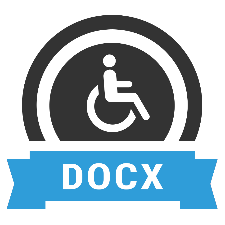 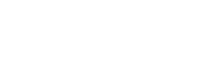 